Развиваем мелкую моторику пальцев рук дома.Все мамы знают, что у детей нужно развивать мелкую моторику рук.Но многие затрудняются  в том,какие занятия, игры и упражнения стоит проводить с детьми для развития мелкой моторики.Для начала выясним, что же такое мелкая моторика. Мелкая моторика-это способность выполнять мелкие и точные движения кистями  и пальцами рук и ног в результате скоординированных действий важнейших систем: мышечной, нервной и костной.Мелкую моторику начинают развивать с самого рождения ребёнка. Сначала малыш разглядывает свои руки, потом учится ими управлять. Сначала он берёт предметы всей ладонью, затем   учится правильно держать ложку, кисточку  и карандаш.У мелкой моторики есть очень важная особенность,  она связана с нервной системой, зрением, вниманием, памятью и речью ребёнка. Чтобы помочь малыш усовершенствовать мелкую моторику,нужно играть с ним в развивающие игры. Существует множество занятий игр и упражнений для развития мелкой моторики. Их условно можно разбить на группы: пальчиковые игры, игры с мелкими предметами, лепкаи рисование, массаж ладони и пальчиков рук.В данное время самоизоляции,  когда дети и родители много времени  проводят вместе.  Есть возможность заняться развитием мелкой моторики  пальцев рук.  Я предлагаю небольшой фотоотчёт,как дети группы раннего возраста «Солнышко» вместе с родителями развивают мелкую моторику пальцев рук дома.                                                                 Информацию подготовила воспитатель МАДОУ АР детский сад «Сибирячок» корпус №1 Болдырева Вера Фёдоровна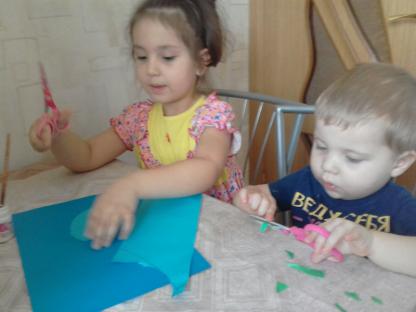 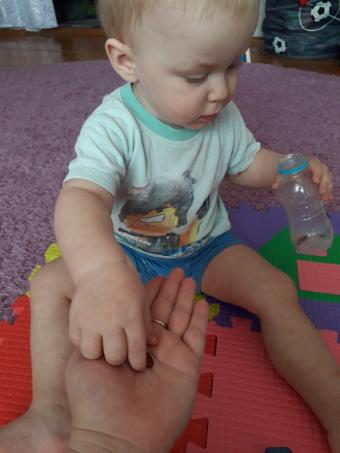 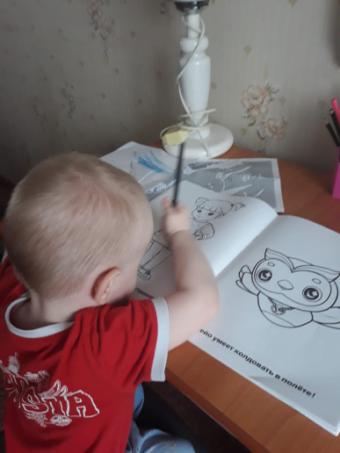 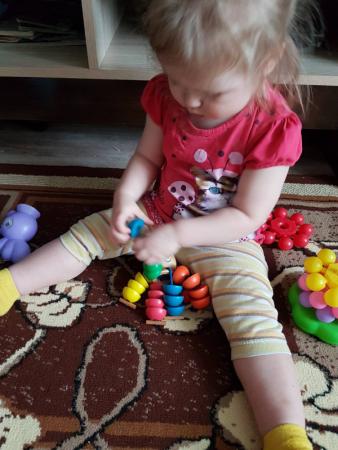 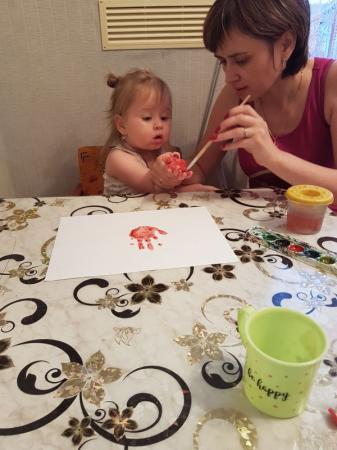 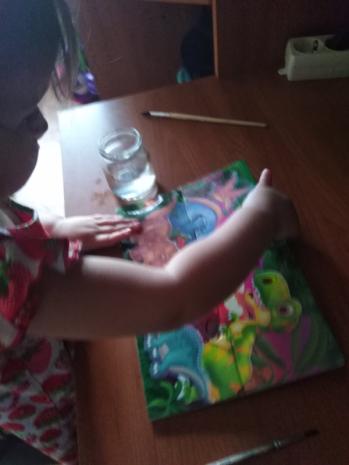 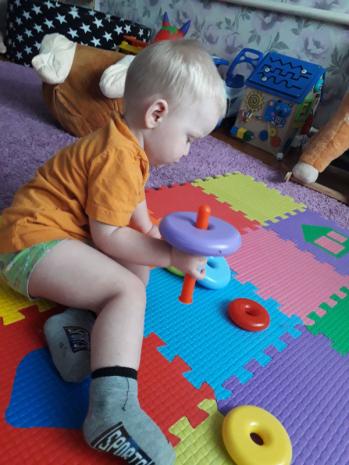 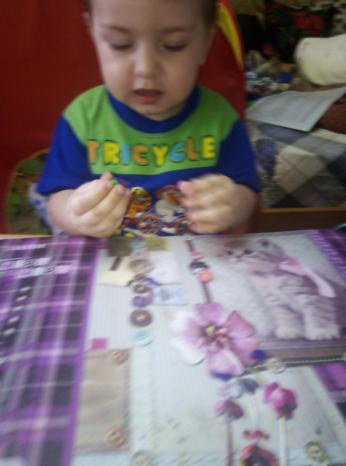 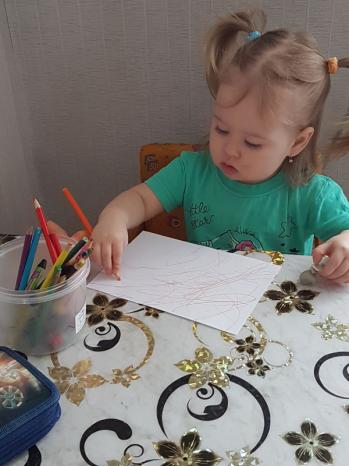 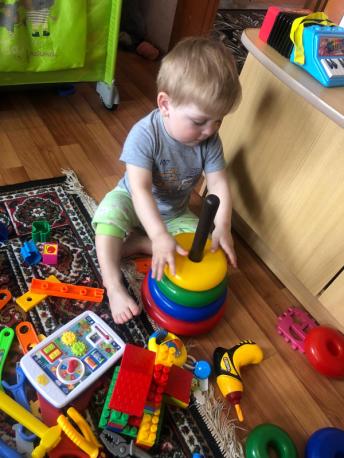 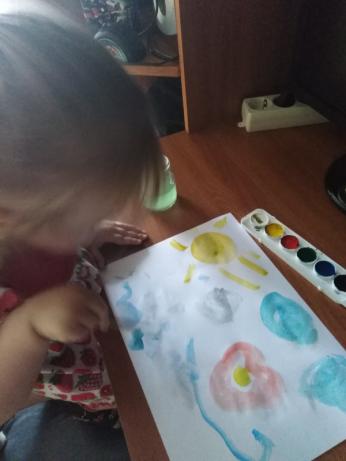 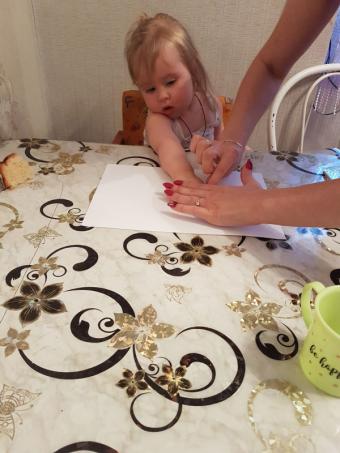 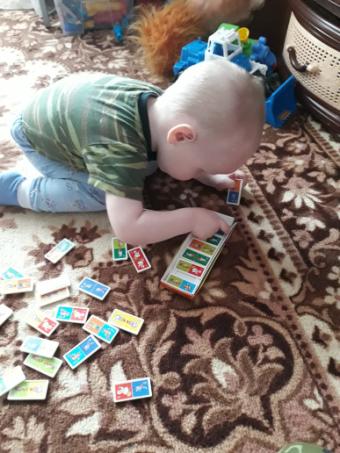 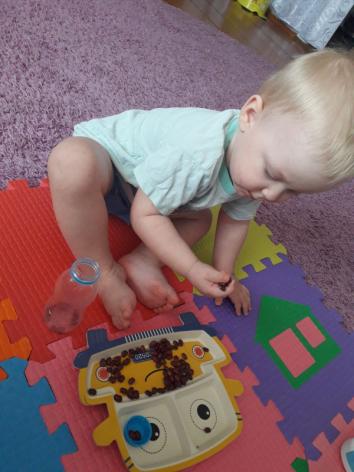 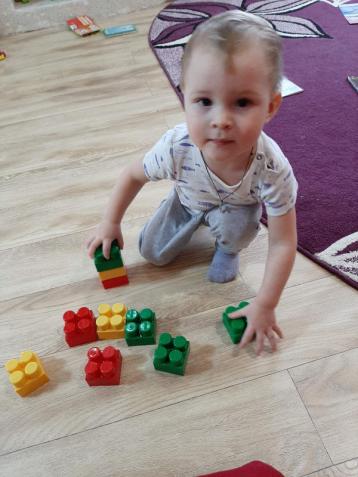 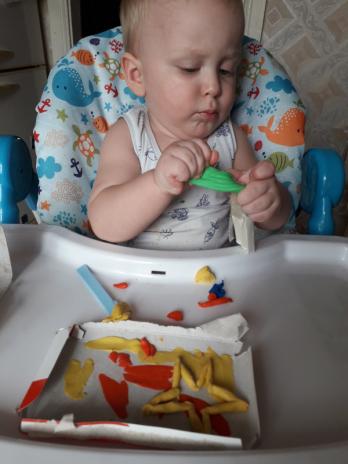 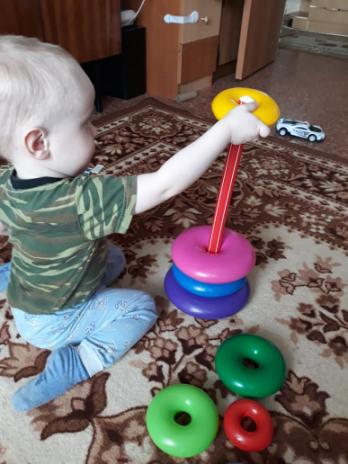 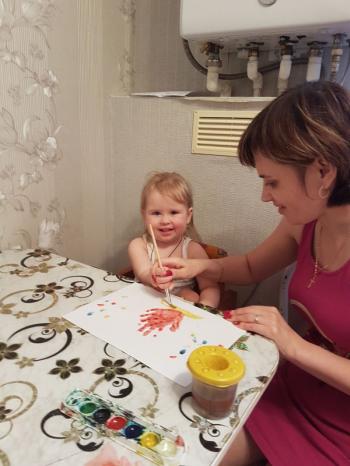 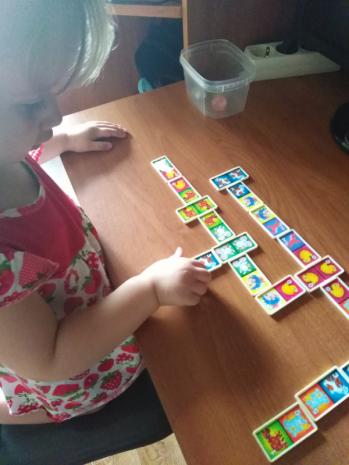 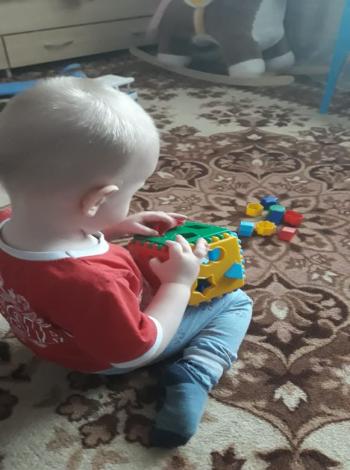 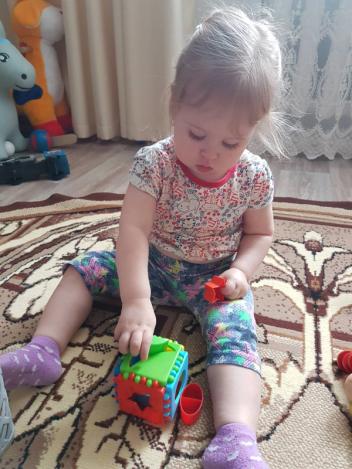 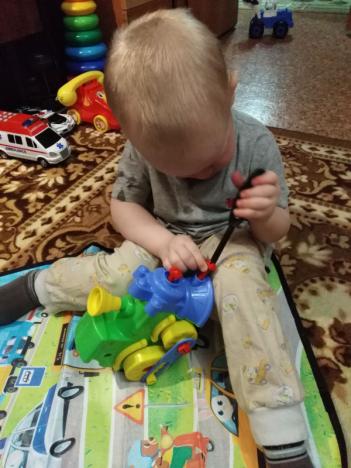 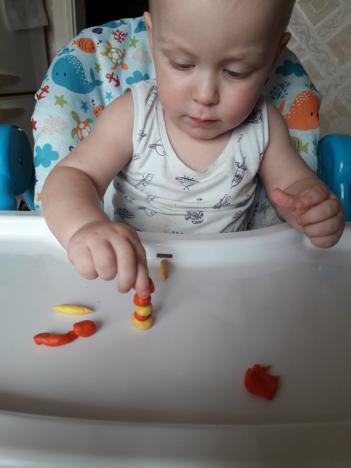 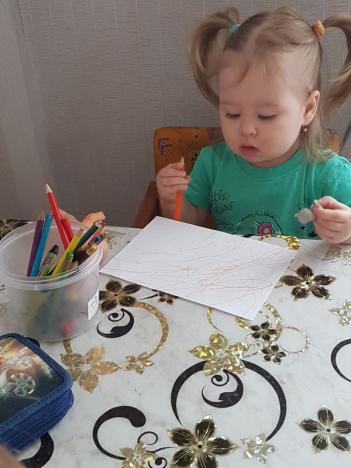 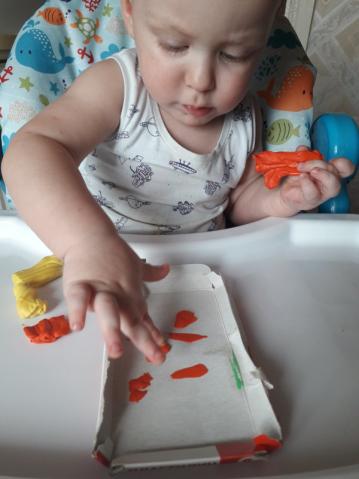 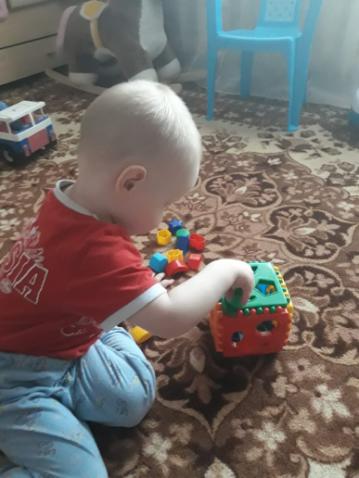 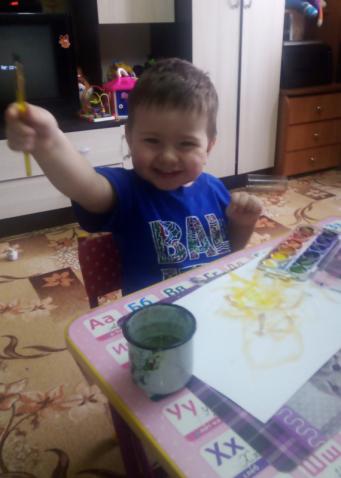 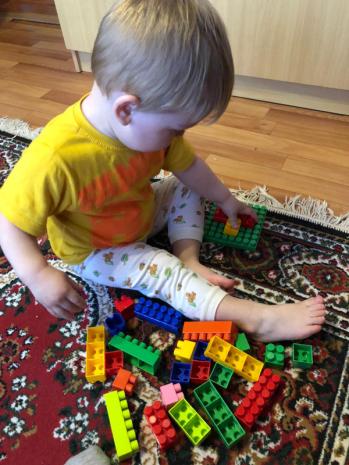 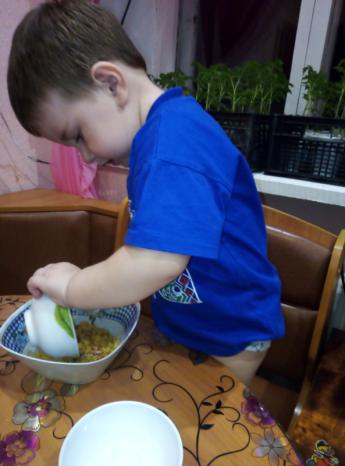 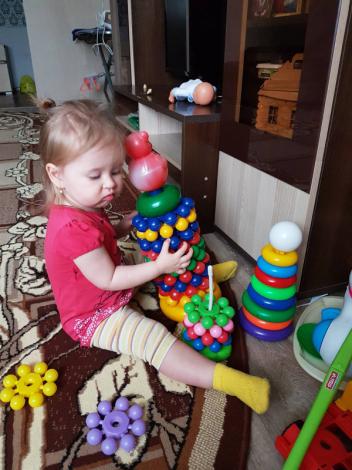 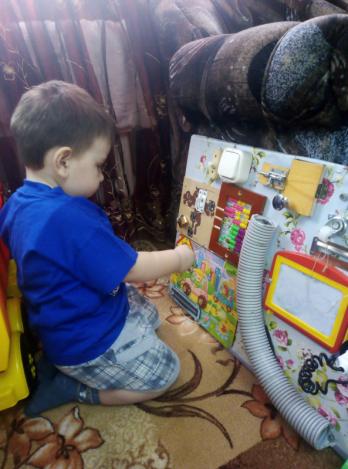 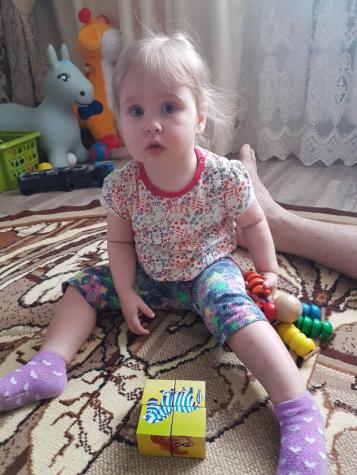 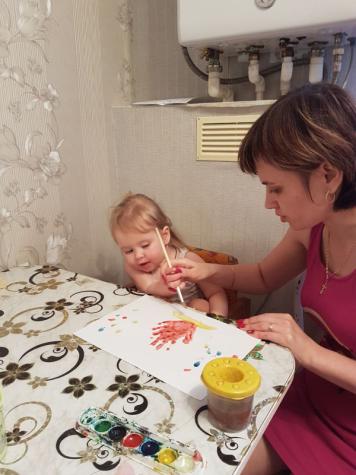 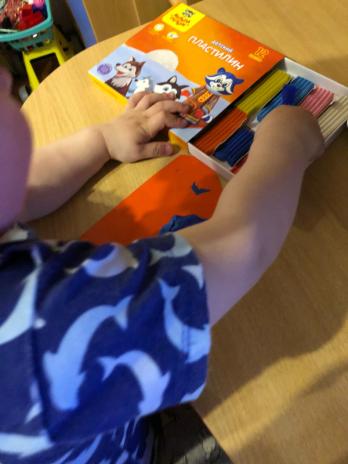 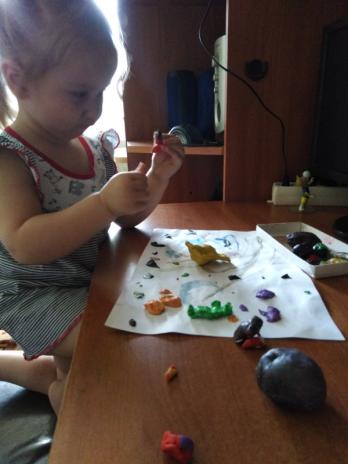 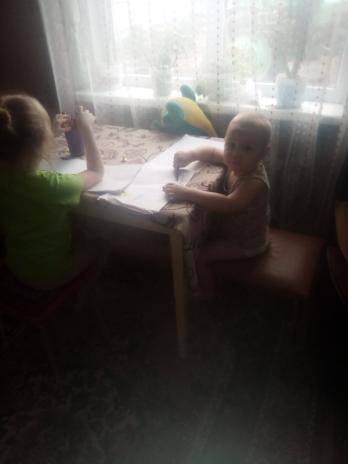 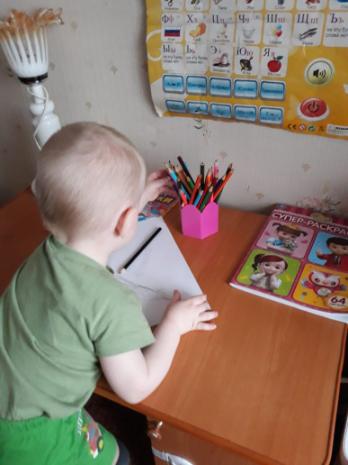 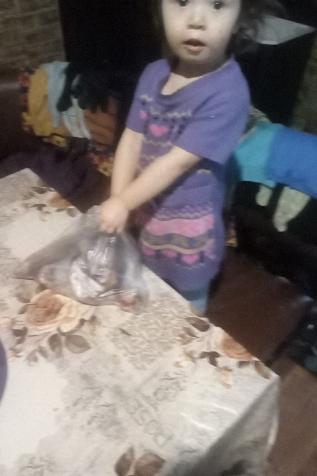 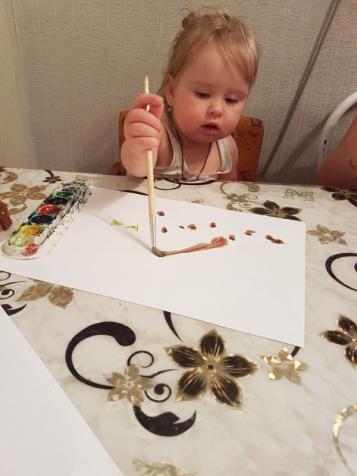 